ПРОЕКТ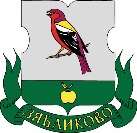 СОВЕТ ДЕПУТАТОВмуниципального округа ЗябликовоРЕШЕНИЕ___ ___________ 20___ года № __________О проекте решения Совета депутатов муниципального   округа   Зябликово«О бюджете муниципального округа Зябликово на 2018 год и плановыйпериод 2019 и 2020 годов»  	В соответствии с Бюджетным кодексом Российской Федерации, Федеральным законом от 6 октября 2003 года № 131-ФЗ «Об общих принципах организации местного самоуправления в Российской Федерации», законами города Москвы от 6 ноября 2002 года № 56 "Об организации местного самоуправления в городе Москве", от 10 сентября 2008 года № 39 «О бюджетном устройстве и бюджетном процессе в городе Москве», проектом Закона города Москвы «О бюджете города Москвы на 2018 год и плановый период 2019 и 2020 годов», Уставом муниципального округа Зябликово, Положением о бюджетном процессе в муниципальном округе Зябликово Совет депутатов муниципального округа Зябликово РЕШИЛ:1. Принять за основу проект решения Совета депутатов муниципального округа Зябликово «О бюджете муниципального округа Зябликово на 2018 год и плановый период 2019 и 2020 годов» (приложение 1).           2. Назначить на 6 декабря 2017 года в 16 ч. 00 мин. в зале заседаний управы района Зябликово города Москвы, расположенному по адресу: г. Москва,                           ул. Кустанайская, д.3, корп.2, публичные слушания по проекту решения.          3. Утвердить состав рабочей группы по организации и проведению публичных слушаний по проекту решения (приложение 2).  4. Настоящее решение вступает в силу со дня его принятия.         5. Опубликовать настоящее решение в бюллетене "Московский муниципальный вестник" и разместить на официальном сайте муниципального округа Зябликово www.zyablikovo-mos.ru в информационно-телекоммуникационной сети Интернет.         6. Контроль за выполнением настоящего решения возложить на главу муниципального округа Зябликово Золкину И.В.Глава муниципального округа Зябликово                                                                               И.В.  Золкина                                                                                  Приложение 1                                                                                                к решению Совета депутатов                                                                                                 муниципального округа Зябликово                                                                                                от 01.11.2017 №МЗБ-01-03-110/17ПРОЕКТСОВЕТ ДЕПУТАТОВмуниципального округа ЗябликовоРЕШЕНИЕ___ ___________ 20___ года № __________О  бюджете  муниципального  округа Зябликово  на 2018 год и плановый период 2019 и 2020 годов  В соответствии со статьей 185 Бюджетного кодекса Российской Федерации, статьей 52 Федерального закона  от 06.10.2003г. № 131-ФЗ «Об общих принципах организации местного самоуправления в Российской Федерации», законами города Москвы от 6 ноября 2002 года № 56 «Об организации местного самоуправления в городе Москве», от 10 сентября 2008 года №39 «О бюджетном устройстве и бюджетном процессе в городе Москве», от __ _________ 20__ года № ___ «О бюджете города Москвы на 2018 год и плановый период 2019 и 2020 годов», Уставом муниципального округа Зябликово и Положением о бюджетном процессе в муниципальном округе Зябликово, Совет депутатов муниципального округа Зябликово РЕШИЛ:Утвердить бюджет муниципального округа Зябликово на 2018 год и плановый период 2019 и плановый период 2020 годов:1. Основные характеристики бюджета муниципального округа Зябликово (далее – бюджет муниципального округа)1.1. Утвердить основные характеристики бюджета муниципального округа Зябликово на 2018 год:- прогнозируемый объем доходов бюджета в сумме 16 818,3 тыс. рублей;- общий объем расходов бюджета в сумме 16 818,3 тыс. рублей;- дефицит(профицит)в сумме 0,0 рублей.1.2.Утвердить основные характеристики бюджета муниципального округа Зябликово на 2019 и плановый период 2020 год:- прогнозируемый объем доходов бюджета на 2019 год в сумме 16 818,3 тыс. рублей и на 2020 год в сумме 16818,3тыс. рублей;- общий объем расходов бюджета на 2019 год в сумме 16 818,3 тыс. рублей, в том числе 2,5 % условно утвержденные расходы в сумме 420,4 тыс. рублей, и на 2020 год в сумме 16 818,3 тыс. рублей, в том числе 5% условно утвержденные расходы в сумме 840,9 тыс. рублей;- дефицит(профицит) на 2019 год в сумме 0,0 рублей, дефицит(профицит) на 2020 год в сумме 0,0 рублей.1.3. Установить верхний предел муниципального внутреннего долга муниципального округа Зябликово:- на 1 января 2019 года в сумме 0,0 рублей, в том верхний предел долга по муниципальным гарантиям муниципального округа Зябликово в сумме 0,0 рублей.- на 1 января 2020 года в сумме 0,0 рублей, в том верхний предел долга по муниципальным гарантиям муниципального округа Зябликово в сумме 0,0 рублей.2. Доходы бюджета муниципального округа2.1. Утвердитьдоходы бюджета муниципального округа Зябликово на 2018 год и плановый период 2019 и 2020годов согласно приложению 1 к настоящему решению.2.2.Утвердить перечень главных администраторов доходов бюджета муниципального округа Зябликово - органов местного самоуправления согласно приложению 2 к настоящему решению.2.3. Утвердить перечень главных администраторов доходов бюджета муниципального округа Зябликово - органов государственной власти Российской Федерации согласно приложению3 к настоящему решению.2.4.Утвердить перечень главных администраторов источников финансирования дефицита бюджета на 2018 год и плановый период 2019 и 2020 годов согласно приложению 4 к настоящему решению.2.5. Доходы бюджета муниципального округа в 2018 году и плановом периоде 2019 и 2020 годов формируются за счет:1) налоговых доходов в части отчислений от налога на доходы физических лиц по установленным настоящим Законом нормативам с доходов:а) источником которых является налоговый агент, за исключением доходов, в отношении которых исчисление и уплата налога осуществляются в соответствии со статьями 227, 2271 и 228 Налогового кодекса Российской Федерации;б) полученных от осуществления деятельности физическими лицами, зарегистрированными в качестве индивидуальных предпринимателей, нотариусов, занимающихся частной практикой, адвокатов, учредивших адвокатские кабинеты, и других лиц, занимающихся частной практикой в соответствии со статьей 227 Налогового кодекса Российской Федерации;в) полученных физическими лицами в соответствии со статьей 228 Налогового кодекса Российской Федерации;2) неналоговых доходов в части:а) доходов от оказания платных услуг (работ) получателями средств бюджетов муниципальных округов и компенсации затрат бюджетов муниципальных округов - по нормативу 100 процентов;б) доходов от возмещения ущерба при возникновении страховых случаев, когда выгодоприобретателями выступают получатели средств бюджетов муниципальных округов;в) денежных взысканий (штрафов) за нарушение законодательства Российской Федерации о контрактной системе в сфере закупок товаров, работ, услуг для обеспечения государственных и муниципальных нужд в части нужд муниципальных округов;г) невыясненных поступлений;3) безвозмездных поступлений, в том числе добровольных пожертвований и межбюджетных трансфертов бюджетам муниципальных округов из бюджета города Москвы.3. Расходы бюджета муниципального округа3.1. Утвердить расходы бюджета муниципального округа Зябликово по разделам и подразделам бюджетной классификации на 2018 год и плановый период 2019 и 2020 годов согласно приложению 5 к настоящему решению.3.2. Утвердить ведомственную структуру расходов бюджета муниципального округа Зябликово на 2018 год и плановый период 2019 и 2020годов согласно приложению 6 к настоящему решению.3.3. Утвердить источники финансирования дефицит и бюджета муниципального округа Зябликово на 2018 год и плановый период 2019 и 2020 годов согласно приложению 7 к настоящему решению.3.4. Утвердить перечень главных распорядителей бюджетных средств, финансируемых из бюджета муниципального округа Зябликово на 2018 год и плановый период 2019 и 2020 годов согласно приложению 8 к настоящему решению.3.5. Утвердить перечень получателей бюджетных средств, финансируемых из бюджета муниципального округа Зябликово на 2018 год и плановый период 2019 и 2020 годов согласно приложению 9 к настоящему решению.3.6. Предоставить исполнительно-распорядительному органу - аппарату Совета депутатов муниципального округа Зябликово право вносить изменения в сводную бюджетную роспись муниципального округа по перераспределению ассигнований между разделами, подразделами, целевыми статьями и видами расходов в пределах общего объема бюджетных ассигнований, при условии, что увеличение бюджетных ассигнований по соответствующему виду расходов не превышает 10 процентов.3.7. Предоставить исполнительно-распорядительному органу - аппарату Совета депутатов муниципального округа Зябликово право вносить изменения всводную бюджетную роспись муниципального округа по перераспределению ассигнований между разделами, подразделами, целевыми статьями и видами расходов в пределах общего объема бюджетных ассигнований при увеличении бюджетных ассигнований по соответствующему виду расходов более чем на 10 процентов с последующим внесением изменений в решение о бюджете.3.8. Из средств бюджета муниципального округа Зябликово на 2018 год и плановый период 2019 и 2020 годов муниципальные гарантии не предоставляются.                    4. Полномочия по осуществлению отдельных функций по проведению операций по исполнению местного бюджета         4.1.Установить, что полномочиям по осуществлению отдельных функций по проведению операций по исполнению местного бюджета, а также обеспечение информационного взаимодействия между территориальным органом Федерального казначейства и администраторами доходов местного бюджета передаются аппаратом Совета депутатов муниципального округа Зябликово Департаменту финансов города Москвы и осуществляются в соответствии с заключенным соглашением.5.  Внесение изменений в настоящее решение5.1. Изменения в настоящее решение вносятся решением, принимаемым Советом депутатов муниципального округа Зябликово.6. Вступление настоящего решения в силу    6.1. Настоящее решение вступает в силу с 1 января 2018 года.    6.2. Опубликовать настоящее решение в бюллетене "Московский муниципальный вестник" и разместить на официальном сайте муниципального округа Зябликово www.zyablikovo-mos.ru в информационно-телекоммуникационной сети Интернет.   6.3. Контроль за выполнением настоящего решения возложить на главу муниципального округа Зябликово Золкину Ирину Вячеславовну.Глава муниципального округа Зябликово                                                                                  И.В. Золкина                                                                                                        Приложение 1к решению Совета депутатов муниципального округа Зябликовоот __________2017 г.  №_____Доходы бюджета муниципального округаЗябликово на 2018 год и плановый период 2019 и 2020 годовПриложение 2   к решению Совета депутатов муниципального округа                Зябликово  от __________2017 г.  №_____Перечень главных администраторов доходов бюджетамуниципального округа Зябликово – органов местного самоуправления на 2018 год и плановый период 2019 и 2020 годов                                                                                                        Приложение 3к решению Совета депутатов муниципального округа Зябликовоот __________2017 г.  №_____Перечень главных администраторов доходов бюджетамуниципального округа Зябликово - органов государственной власти Российской Федерации                                                                                                        Приложение 4к решению Совета депутатов муниципального округа Зябликовоот __________2017 г.  №_____Перечень главных администраторов источников  финансирования дефицита бюджета муниципального округа Зябликово на 2018 год и плановый период 2019 и 2020годов                   Приложение 5к решению Совета депутатов муниципального округа Зябликовоот __________2017 г.  №_____Расходы бюджета муниципального округа Зябликово на 2018 год и плановый период 2019 и 2020 годов по разделам, подразделам бюджетной классификации                                                                                                                                Приложение 6к решению Совета депутатов муниципального округа Зябликовоот __________2017 г.  №_____ВЕДОМСТВЕННАЯ СТРУКТУРА РАСХОДОВбюджета муниципального округа Зябликово на 2018 год и плановый период 2019 и 2020 годов (тыс. руб.)                                                                                                                                Приложение 7к решению Совета депутатов муниципального округа Зябликовоот __________2017 г.  №_____Источники финансирования дефицитабюджета муниципального округа Зябликово на 2018 годи плановый период 2019 и 2020 годов                                                                                                        Приложение 8к решению Совета депутатов муниципального округа Зябликовоот __________2017 г.  №_____Переченьглавных распорядителей бюджетных средств, финансируемых из бюджета муниципального округа Зябликово на 2018 год и плановый период 2019 и 2020 годов                                                                                                        Приложение 9к решению Совета депутатов муниципального округа Зябликовоот __________2017 г.  №_____Переченьполучателей бюджетных средств, финансируемых из бюджета муниципального округа Зябликово на 2018 год и плановый период 2019 и 2020годовПОЯСНИТЕЛЬНАЯ ЗАПИСКАк проекту решения муниципального Совета депутатов муниципального округа Зябликово «О бюджете муниципального округа Зябликово на 2018 год и плановый период 2019 и 2020 годов» Формирование бюджета муниципального округа Зябликово на 2018 год и плановый период 2019 и 2020 годов осуществлялось в соответствии с Бюджетным кодексом Российской Федерации, Положением о бюджетном процессе в муниципальном округе Зябликово.Документы и материалы, представляемые одновременно с проектом бюджета, сформированы в соответствии с Бюджетным кодексом Российской Федерации.Общий объем доходов и расходов бюджета муниципального округа Зябликово прогнозируются: 1. 2018 год:1.1 прогнозируемый объем доходов в сумме 16 818,3 тыс. рублей;   1.2 общий объем расходов в сумме 16 818,3 тыс. рублей;             2. 2019 год: 2.1 прогнозируемый объем доходов в сумме 16 818,3 тыс. рублей;    2.2 общий объем расходов в сумме 16 818,3 тыс. рублей;             3. 2020 год: 3.1 прогнозируемый объем доходов в сумме 16818,3 тыс. рублей;    3.2 общий объем расходов в сумме 16818,3 тыс. рублей;      Бюджет на 2018 год и плановый период 2019 и 2020 годов сбалансирован. Формирование доходной части бюджета муниципального округа Зябликово на 2018 год и плановый период 2019 и 2020 годов осуществлялось на основе действующего налогового законодательства Российской Федерации и прогнозной оценки исполнения бюджета муниципального округа Зябликово за 2017 год.Основные характеристики бюджета муниципального округа ЗябликовоИсточники формирования доходов бюджета муниципального округа Зябликово остались прежними, как наиболее приемлемые и оптимальные - отчисления от налога на доходы физических лиц с доходов, облагаемых по налоговой ставке, установленной пунктом 1 статьи 224 Налогового кодекса Российской Федерации, по дифференцированным нормативам:2018 год:норматив отчислений – 1,24812019 год:норматив отчислений – 1,16812020 год:норматив отчислений – 1,0927В проекте бюджета муниципального округа Зябликово на 2018 год и плановый период 2019 и 2020 годов не предусмотрены безвозмездные поступления в виде субвенций, предоставляемых из бюджета города Москвы бюджету муниципального округа Зябликово.В основу проектируемой на 2018 год и плановый период 2019 и 2020 годов расходной части бюджета муниципального округа Зябликово положены основные направления бюджетной политики, социальная направленность которых сохраняется.Минимальные расходы бюджета муниципального округа Зябликово на 2018 год и плановый период 2019 и 2020 годов включают расходы на содержание органов местного самоуправления, оплату проезда на всех видах городского пассажирского транспорта (кроме такси) 15 депутатов Совета депутатов и прочие расходы по решению вопросов местного значения.Расходы бюджета муниципального округа ЗябликовоРасходы бюджета за счет налоговых доходов осуществляются по нормативам обеспечения расходных обязательств для определения минимальных расходов бюджета муниципального округа:   По полномочиям, установленным пунктами 1-4, 6, 10-12, 16-18, подпунктами «а», «в», «г», «д», «и», «к» пункта 19, пунктами 20-24 статьи 8, пунктами 1, 2, 4, 6.1 части 1 и частью 2 статьи 8.1 Закона города Москвы от 6 ноября 2002 года № 56 «Об организации местного самоуправления в городе Москве», норматив устанавливается из расчета содержания 10 человек, составляет в 2018 году 11 624,6 тыс. руб. При формировании нормативной величины расходов на содержание муниципальных служащих на 2018 год и плановый период 2019 и 2020 годов, учтены расходы на:  - оплату труда муниципальных служащих; - начисления на оплату труда с учетом сохранения тарифа страховых взносов в государственные внебюджетные фонды Российской Федерации на уровне 2017года – 30,0%;  - начисления на заработную плату страховых взносов на обязательное социальное страхование от несчастных случаев на производстве и профессиональных заболеваний – 0,2%; -  компенсационные выплаты за неиспользованную санаторно-курортную путевку – из расчета 70,4 тыс. рублей на одного муниципального служащего в год; - содержание муниципальных пенсионеров (компенсационные выплаты за неиспользованную санаторно-курортную путевку – из расчета 70,4 тыс. рублей на одного муниципального пенсионера, медицинское обслуживание, доплата к пенсии) исходя из фактической потребности; - компенсация на медицинское обслуживание муниципального служащего с учетом количества членов его семьи; - материальные затраты, связанные с обеспечением деятельности муниципальных служащих. Норматив по оплате проезда на всех видах городского пассажирского транспорта, кроме такси, устанавливается в сумме 18,2 тыс. рублей на одного депутата в год, исходя из расчета 15 депутатов Совета депутатов муниципального округа в соответствии с частью 8 статьи 35 Федерального закона от 6 октября 2003 года № 131-ФЗ «Об общих принципах организации местного самоуправления в Российской Федерации», устанавливается на 2018 год в размере 273,0 тыс. руб.  Норматив по полномочиям, за исключением указанных в частях 1-3 настоящего приложения, устанавливается в сумме 37 рублей в расчете на одного жителя, и составляет в 2017 году 4 920,7 тыс. руб. Прогноз социально-экономического развития территории муниципального округа Зябликово на 2018 год и плановый период 2019 и 2020 годов.Разработка уточненных параметров прогноза социально-экономического развития муниципального округа Зябликово осуществлялась с учетом параметров прогноза развития российской экономики в среднесрочной перспективе, тенденций развития экономики города, сценарных условий функционирования экономики Российской Федерации на этот период, подготовленных Министерством экономического развития Российской Федерации, а также складывающейся динамики социально-экономического развития города Москвы.В основу предлагаемого прогноза заложен умеренно-оптимистический вариант развития города Москвы, который ориентирован на переход от спада к оживлению и росту экономики.Основные направления бюджетной политики муниципального округа Зябликово на 2018 год и плановый период 2019 и 2020годовОсновные направления бюджетной политики муниципального округа Зябликовона 2018 год и плановый период 2019 и 2020 годов подготовлены в рамках составления проекта бюджета муниципального округа Зябликово на очередной финансовый год и двухлетний плановый период в соответствии со статьей 184.2 Бюджетного кодекса Российской Федерации, в соответствии с законом города Москвы от 10 сентября 2008г. № 39 «О бюджетном устройстве и бюджетном процессе в городе Москве», в соответствии с «Положением о бюджетном процессе в муниципальном округе Зябликово».В основу бюджетной политики на 2018 год и плановый период 2019 и 2020 годов положены основные направления бюджетной политики города Москвы на 2018 год и плановый период 2019 и 2020 годов.В трехлетней перспективе 2018–2020 годов приоритетными в области бюджетной политики остаются направления такие же, как и ранее – повышение эффективности и оптимальности использования средств местного бюджета, направленных на решение вопросов местного значения, создание условий для оказания качественных муниципальных услуг, обеспечивающие бюджетную устойчивость с учетом требований сбалансированности в среднесрочной и долгосрочной перспективе. В 2018 – 2020 годах решение задач социально-экономического развития муниципального округа Зябликово будет осуществляться в условиях преемственности курса бюджетной политики на обеспечение стабильности, долгосрочной сбалансированности и устойчивости бюджетной системы, реализации потенциала повышения эффективности бюджетных расходов.Бюджетная политика в сфере межбюджетных отношений с внутригородскими муниципальными образованиями в городе Москве в 2018 - 2020 годах сохранит направления, реализуемые в предыдущие годы:- обеспечение сбалансированности бюджетов внутригородских муниципальных образований в городе Москве, в том числе путем предоставления межбюджетных трансфертов местным бюджетам, а также стимулирования увеличения доходной части местных бюджетов;- финансовое обеспечение переданных государственных полномочий и со финансирование полномочий внутригородских муниципальных образований в городе Москве.Бюджетная политика в сфере межбюджетных отношений обеспечивает повышение финансовой самостоятельности и устойчивое развитие внутригородских муниципальных образований в городе Москве.Продолжится реализация принципа открытости и доступности информации о бюджетном процессе. Будет продолжено совершенствование, наполнение и развитие функционала портала Правительства Москвы «Открытый бюджет города Москвы».Реализация основных направлений бюджетной политики будет способствовать социально-экономическому развитию города Москвы и улучшению условий жизни населения.Основные направления налоговой политики Принимая во внимание, что в 2018 году и плановом периоде 2019 и 2020 годов единственными налоговыми доходами бюджета муниципального округа будут отчисления от налога на доходы с физических лиц, основными направлениями бюджетной и налоговой политики будут являться:- анализ поступления налоговых доходов в бюджет муниципального округа; - взаимодействие с налоговыми службами в части собираемости налога с доходов физических лиц;- взаимодействие с Департаментом финансов города Москвы, Советом муниципальных образований города Москвы и иными органами в части полноты налоговых поступлений в бюджет муниципального округа.Приоритетными направлениями политики в области расходования бюджетных средств на 2018 год и плановый период 2019 и 2020 годов остаются:- обеспечение рационального использования средств местного бюджета для работы административного аппарата Совета депутатов; - систематический анализ исполнения бюджета муниципального округа с целью выявления экономии денежных средств;- обеспечение обязательств по изданию электронной районной газеты и сайта муниципального округа в целях эффективного информирования населения района Зябликово о деятельности органов местного самоуправления;- совершенствование системы закупок для муниципальных нужд, обеспечивающих реальный конкурентный режим при размещении заказов на поставку товаров, выполнение работ, оказание услуг для муниципальных нужд.- своевременное и полное исполнение налоговых обязательств аппарата Совета депутатов муниципального округа Зябликово.Оценка ожидаемого исполнения бюджета муниципального округа Зябликово за 2017 годОбъем доходной части бюджета муниципального округа Зябликово на 2017 год был утвержден решением муниципального Совета депутатов от 21.12.2016 № МБР-03-115/16 «О бюджете муниципального округа Зябликово на 2017 год и плановый период 2018 и 2019 годов» в сумме 20 906,6 тыс. рублей.Анализ фактического исполнения бюджета муниципального округа Зябликово по доходам за 9 месяцев текущего года позволяет рассчитывать на исполнение бюджета муниципального округа Зябликово в действующих параметрах. Во втором полугодии 2017 года прогнозируется сохранение сложившихся в начале года поступления доходов. Уточненный план по исполнению доходов бюджета муниципального округа Зябликово на 01.10.2017 года составляет 24 506 600 рублей, фактическое исполнение составляет 17126 324,32 рублей.  Указанные оценки приняты за основу при расчете прогноза поступления доходов в бюджет муниципального округ Зябликово на 2018 год и плановый период 2019 и 2020 годов.Расходная часть бюджета была утверждена в сумме 26 006 600тыс. руб.Исполнение утвержденных показателей по расходам осуществляется исходя из принципа безусловного обеспечения социальных обязательств и оптимизации расходов, не носящих первоочередного и неотложного характера. По предварительным оценкам при исполнении бюджета за 2017 год, объем неиспользованных в текущем году ассигнований сложится на минимальном уровне.                                                                                  Приложение 2                                                                                                к решению Совета депутатов                                                                                                 муниципального округа Зябликово                                                                                                от 01.11.2017 №МЗБ-01-03-110/17Состав рабочей группы по организации и проведению публичных слушаний по проекту решения Совета депутатов муниципального округа Зябликово          «О проекте решения Совета депутатов муниципального округа Зябликово "О бюджете муниципального округа Зябликово на 2018 год и плановый период 2019 и 2020 годов»Коды бюджетнойклассификацииКоды бюджетнойклассификацииКоды бюджетнойклассификацииКоды бюджетнойклассификацииКоды бюджетнойклассификацииКоды бюджетнойклассификацииНаименование показателей2018г.Плановый периодПлановый периодКоды бюджетнойклассификацииКоды бюджетнойклассификацииКоды бюджетнойклассификацииКоды бюджетнойклассификацииКоды бюджетнойклассификацииКоды бюджетнойклассификацииНаименование показателей2018г.2019г.2020г.Коды бюджетнойклассификацииКоды бюджетнойклассификацииКоды бюджетнойклассификацииКоды бюджетнойклассификацииКоды бюджетнойклассификацииКоды бюджетнойклассификацииНаименование показателейСумма (тыс. руб.)Сумма (тыс. руб.)Сумма (тыс. руб.)10000000000000000ДОХОДЫ16 818,316818,316 818,310102000010000110Налог на доходы физических лиц16 818,316818,316 818,310102010010000110Налог на доходы физических лиц с доходов, источником которых является налоговый агент, за исключением доходов, в отношении которых исчисление и уплата налога осуществляются в соответствии со статьями 227, 2271 и 228 Налогового кодекса Российской Федерации15 598,315 598,315 598,310102020010000110Налог на доходы физических лиц, полученных от осуществления деятельности физическими лицами, зарегистрированными в качестве индивидуальных предпринимателей, нотариусов, занимающихся частной практикой, адвокатов, учредивших адвокатские кабинеты и других лиц, занимающихся частной практикой в соответствии со статьей 227 Налогового кодекса Российской Федерации120,0120,00120,010102030010000110Налог на доходы физических лиц с доходов, полученных физическими лицами в соответствии со статьей 228 Налогового Кодекса Российской Федерации1100,001100,001100,0012000000000000000Безвозмездные поступления         000Всего доходов:Всего доходов:Всего доходов:Всего доходов:Всего доходов:Всего доходов:16 818,316 818,316 818,3Коды бюджетной классификацииКоды бюджетной классификацииКоды бюджетной классификацииКоды бюджетной классификацииКоды бюджетной классификацииКоды бюджетной классификацииНаименование главного администраторадоходов бюджета муниципального округа и виды(подвиды) доходовНаименование главного администраторадоходов бюджета муниципального округа и виды(подвиды) доходовНаименование главного администраторадоходов бюджета муниципального округа и виды(подвиды) доходовНаименование главного администраторадоходов бюджета муниципального округа и виды(подвиды) доходовглавного администраторадоходов бюджета муниципального округадоходов бюджета муниципального округадоходов бюджета муниципального округадоходов бюджета муниципального округадоходов бюджета муниципального округаНаименование главного администраторадоходов бюджета муниципального округа и виды(подвиды) доходовНаименование главного администраторадоходов бюджета муниципального округа и виды(подвиды) доходов900аппарат Совета депутатов муниципального округа Зябликовоаппарат Совета депутатов муниципального округа Зябликово1 130299303 0000130Прочие доходы от компенсации затрат бюджетов внутригородских муниципальных образований городов федерального значения Прочие доходы от компенсации затрат бюджетов внутригородских муниципальных образований городов федерального значения 1 1623030030000140Доходы от возмещения ущерба при возникновении страховых случаев, когда выгодоприобретателями выступают получатели средств бюджетов внутригородских муниципальных образований городов федерального значения Доходы от возмещения ущерба при возникновении страховых случаев, когда выгодоприобретателями выступают получатели средств бюджетов внутригородских муниципальных образований городов федерального значения 1 1632000030000140Денежные взыскания, налагаемые в возмещение ущерба, причиненного в результате незаконного или нецелевого использования бюджетных средств (в части бюджетов внутригородских муниципальных образований городов федерального значения)Денежные взыскания, налагаемые в возмещение ущерба, причиненного в результате незаконного или нецелевого использования бюджетных средств (в части бюджетов внутригородских муниципальных образований городов федерального значения)1 1633030030000140Денежные взыскания (штрафы) за нарушение законодательства Российской Федерации о контрактной системе в сфере закупок товаров, работ, услуг для обеспечения государственных нужд, для нужд внутригородских муниципальных образований городов федерального значенияДенежные взыскания (штрафы) за нарушение законодательства Российской Федерации о контрактной системе в сфере закупок товаров, работ, услуг для обеспечения государственных нужд, для нужд внутригородских муниципальных образований городов федерального значения1 1690030030000140Прочие поступления от денежных взысканий (штрафов) и иных сумм в возмещение ущерба, зачисляемые в бюджеты внутригородских муниципальных образований городов федерального значения Прочие поступления от денежных взысканий (штрафов) и иных сумм в возмещение ущерба, зачисляемые в бюджеты внутригородских муниципальных образований городов федерального значения 1 1701030030000180Невыясненные поступления, зачисляемые в бюджеты внутригородских муниципальных образований городов федерального значения Невыясненные поступления, зачисляемые в бюджеты внутригородских муниципальных образований городов федерального значения 1 1705030030000180Прочие неналоговые доходы бюджетов внутригородских муниципальных образований городов федерального значения Прочие неналоговые доходы бюджетов внутригородских муниципальных образований городов федерального значения 2 0249999030000151Прочие межбюджетные трансферты, передаваемые бюджетам внутригородских муниципальных образований городов федерального значения Прочие межбюджетные трансферты, передаваемые бюджетам внутригородских муниципальных образований городов федерального значения 2 07 03020030000180Прочие безвозмездные поступления в бюджеты внутригородских муниципальных образований городов федерального значенияПрочие безвозмездные поступления в бюджеты внутригородских муниципальных образований городов федерального значения2 0803000030000180180Перечисления из бюджетов внутригородских муниципальных образований городов федерального значения Москвы и Санкт-Петербурга (в бюджеты внутригородских муниципальных образований городов федерального значения Москвы и Санкт-Петербурга) для осуществления возврата (зачета) излишне уплаченных или излишне взысканных сумм налогов, сборов и иных платежей, а также сумм процентов за несвоевременное осуществление такого возврата и процентов, начисленных на излишне взысканные суммы 2 1860010030000151151Доходы бюджетов внутригородских муниципальных образований городов федерального значения от возврата остатков субсидий, субвенций и иных межбюджетных трансфертов, имеющих целевое назначение, прошлых лет из бюджетов бюджетной системы Российской Федерации2 1960010030000151151Возврат остатков субсидий, субвенций и иных межбюджетных трансфертов, имеющих целевое назначение, прошлых лет из бюджетов внутригородских муниципальных образований городов федерального значения Код бюджетной классификацииКод бюджетной классификацииКод бюджетной классификацииКод бюджетной классификацииНаименованиеглавного администратора доходов бюджетагорода Москвы и виды (подвиды) доходовглавного администра-тора доходовглавного администра-тора доходовдоходов бюджетагорода Москвыдоходов бюджетагорода МосквыНаименованиеглавного администратора доходов бюджетагорода Москвы и виды (подвиды) доходов182Управление Федеральной налоговой службы по г. МосквеУправление Федеральной налоговой службы по г. Москве1821 01 02010 01 0000 1101 01 02010 01 0000 110Налог на доходы физических лиц с доходов, источником которых является налоговый агент, за исключением доходов, в отношении которых исчисление и уплата налога осуществляются в соответствии со статьями 227, 2271 и 228 Налогового кодекса Российской Федерации Налог на доходы физических лиц с доходов, источником которых является налоговый агент, за исключением доходов, в отношении которых исчисление и уплата налога осуществляются в соответствии со статьями 227, 2271 и 228 Налогового кодекса Российской Федерации 1821 01 02020 01 0000 1101 01 02020 01 0000 110Налог на доходы физических лиц с доходов, полученных от осуществления деятельности физическими лицами, зарегистрированными в качестве индивидуальных предпринимателей, нотариусов, занимающихся частной практикой, адвокатов, учредивших адвокатские кабинеты и других лиц, занимающихся частной практикой в соответствии со статьей 227 Налогового кодекса Российской Федерации Налог на доходы физических лиц с доходов, полученных от осуществления деятельности физическими лицами, зарегистрированными в качестве индивидуальных предпринимателей, нотариусов, занимающихся частной практикой, адвокатов, учредивших адвокатские кабинеты и других лиц, занимающихся частной практикой в соответствии со статьей 227 Налогового кодекса Российской Федерации 1821 01 02030 01 0000 1101 01 02030 01 0000 110Налог на доходы физических лиц с доходов, полученных физическими лицами в соответствии со статьей 228 Налогового кодекса Российской ФедерацииНалог на доходы физических лиц с доходов, полученных физическими лицами в соответствии со статьей 228 Налогового кодекса Российской ФедерацииКод бюджетной классификацииКод бюджетной классификацииКод бюджетной классификацииКод бюджетной классификацииКод бюджетной классификацииКод бюджетной классификацииКод бюджетной классификацииНаименование главного администратора источников финансирования дефицита бюджета муниципального округа Зябликово и виды (подвиды) источниковглавного администратора источниковисточников финансирования дефицита бюджета муниципального округа Зябликовоисточников финансирования дефицита бюджета муниципального округа Зябликовоисточников финансирования дефицита бюджета муниципального округа Зябликовоисточников финансирования дефицита бюджета муниципального округа Зябликовоисточников финансирования дефицита бюджета муниципального округа Зябликовоисточников финансирования дефицита бюджета муниципального округа ЗябликовоНаименование главного администратора источников финансирования дефицита бюджета муниципального округа Зябликово и виды (подвиды) источников900Аппарат Совета депутатов муниципального округа Зябликово90001050201030000510Увеличение прочих остатков денежных средств бюджетов внутригородских муниципальных образований городов федерального значения90001050201030000610Уменьшение прочих остатков денежных средств бюджетов внутригородских муниципальных образований городов федерального значениятыс. руб.НаименованиеРЗ/ПР201820192020НаименованиеРЗ/ПР201820192020Аппарат Совета депутатов муниципального округа ЗябликовоОбщегосударственные вопросы010012 448,512 028,111 607,6Функционирование Совета депутатов муниципального округа0103273,0273,0Функционирование аппарата Совета депутатов муниципального округа 010411624,611 204,210 783,7Резервные фонды0111200,0200,0200,0Другие общегосударственные вопросы0113350,9350,9350,9Культура, кинематография08002 064,02 064,002 064,0Другие вопросы в области культуры, кинематографии08042 064,02 064,002 064,0Социальная политика1000763,2763,2763,2Пенсионное обеспечение1001396,0396,0396,0Другие вопросы в области социальной политики1006367,2367,2367,2Средства массовой информации12001 542,61 542,61 542,6Периодическая печать и издательства1202200,0200,0200,0Другие вопросы в области средств массовой информации12041342,61342,61 342,6Условно утверждаемые расходы420,4840,9Итого расходов16 818,316 818,316 818,3НаименованиеНаименованиеРз/ПрРз/ПрЦСЦСВРВР201820182019201920202020Общегосударственные вопросыОбщегосударственные вопросы0100010012 448,512 448,512028,112028,111 607,611 607,6Функционирование Совета депутатов муниципального округаФункционирование Совета депутатов муниципального округа01030103273,0273,0273,0273,0273,0273,0Депутаты Совета депутатов муниципального округаДепутаты Совета депутатов муниципального округа0103010331А010020031А0100200273,0273,0273,0273,0273,0273,0Закупка товаров, работ и услуг для государственных (муниципальных) нуждЗакупка товаров, работ и услуг для государственных (муниципальных) нужд0103010331А010020031А0100200200200273,0273,0273,0273,0273,0273,0Иные закупки товаров, работ и услуг для государственных (муниципальных) нуждИные закупки товаров, работ и услуг для государственных (муниципальных) нужд0103010331А010020031А0100200240240273,0273,0273,0273,0273,0273,0Функционирование аппарата Совета депутатов муниципального округаФункционирование аппарата Совета депутатов муниципального округа0104010411 624,611 624,611 204,211 204,210 783,710 783,7Руководитель аппарата Совета депутатовРуководитель аппарата Совета депутатов0104010431Б010010031Б01001003 075,43 075,43 075,43 075,43 075,43 075,4Расходы на выплаты персоналу в целях обеспечения выполнения функций государственными (муниципальными) органами, казенными учреждениями, органами управления государственными внебюджетными фондамиРасходы на выплаты персоналу в целях обеспечения выполнения функций государственными (муниципальными) органами, казенными учреждениями, органами управления государственными внебюджетными фондами0104010431Б010010031Б01001001001002 725,42 725,42 725,42 725,42 725,42 725,4Расходы на выплату персоналу государственных (муниципальных) органовРасходы на выплату персоналу государственных (муниципальных) органов0104010431Б010010031Б01001001201202 725,42 725,42 725,42 725,42 725,42 725,4Закупка товаров, работ и услуг для государственных (муниципальных) нуждЗакупка товаров, работ и услуг для государственных (муниципальных) нужд0104010431Б010010031Б0100100200200350,0350,0350,0350,0350,0350,0Иные закупки товаров, работ и услуг для государственных (муниципальных) нуждИные закупки товаров, работ и услуг для государственных (муниципальных) нужд0104010431Б010010031Б0100100240240350,0350,0350,0350,0350,0350,0Обеспечение деятельности аппарата Совета депутатов муниципального округа в части содержания муниципальных служащих для решения вопросов местного значенияОбеспечение деятельности аппарата Совета депутатов муниципального округа в части содержания муниципальных служащих для решения вопросов местного значения0104010431Б010050031Б01005008 080,28 080,27 659,87 659,87 239,37 239,3Расходы на выплаты персоналу в целях обеспечения выполнения функций государственными (муниципальными) органами, казенными учреждениями, органами управления государственными внебюджетными фондами0104010431Б010050031Б01005001001006 231,66 231,66231,66231,66231,66231,6Расходы на выплату персоналу государственных (муниципальных) органов0104010431Б010050031Б01005001201206231,66231,66231,66231,66231,66231,6Закупка товаров, работ и услуг для государственных (муниципальных) нужд0104010431Б010050031Б01005002002001 833,61 833,61 413,21 413,2992,7992,7Иные закупки товаров, работ и услуг для государственных (муниципальных) нужд0104010431Б010050031Б01005002402401 833,61 833,61413,21413,2992,7992,7Иные бюджетные ассигнования0104010431Б010050031Б010050080080015,015,015,015,015,015,0Уплата налогов, сборов и иных платежей0104010431Б010050031Б010050085085015,015,015,015,015,015,0Прочие расходы в сфере здравоохранения0104010435Г010110035Г0101100469,0469,0469,0469,0469,0469,0Расходы на выплаты персоналу в целях обеспечения выполнения функций государственными (муниципальными) органами, казенными учреждениями, органами управления государственными внебюджетными фондами0104010435Г010110035Г0101100100100469,0469,0469,0469,0469,0469,0Иные выплаты персоналу, за исключением фонда оплаты труда0104010435Г010110035Г0101100122122469,0469,0469,0469,0469,0469,0Резервные фонды01110111200,0200,0200,0200,0200,0200,0Резервные фонды, предусмотренный органами местного самоуправления0111011132А010000032А0100000200,0200,0200,0200,0200,0200,0Иные бюджетные ассигнования0111011132А010000032А0100000800800200,0200,0200,0200,0200,0200,0Резервные средства0111011132А010000032А0100000870870200,0200,0200,0200,0200,0200,0Другие общегосударственные вопросы01130113350,9350,9350,9350,9350,9350,9Уплата членских взносов на осуществление деятельности Совета муниципальных образований города Москвы0113011331Б010040031Б0100400129,3129,3129,3129,3129,3129,3Иные бюджетные ассигнования0113011331Б010040031Б0100400800800129,3129,3129,3129,3129,3129,3Уплата налогов, сборов и иных платежей0113011331Б010040031Б0100400850850129,3129,3129,3129,3129,3129,3Иные расходы по функционированию органов исполнительной власти города Москвы (органов местного самоуправления)0113011331Б010990031Б0109900225,0225,0225,0225,0225,0225,0Закупка товаров, работ и услуг для государственных (муниципальных) нужд0113011331Б010990031Б0109900200200225,0225,0225,0225,0225,0225,0Иные закупки товаров, работ и услуг для государственных (муниципальных) нужд0113011331Б010990031Б0109900240240225,0225,0225,0225,0225,0225,0Культура, кинематография 080008002064,02064,02 064,02 064,02 064,02 064,0Другие вопросы в области культуры, кинематографии 080408042 064,02 064,02 064,02 064,02 064,02 064,0Праздничные и социально значимые мероприятия для населения0804080435Е 010050035Е 01005002 064,02 064,02 064,02 064,02 064,02 064,0Закупка товаров, работ и услуг для государственных (муниципальных) нужд0804080435Е010050035Е01005002002002 064,02 064,02 064,02 064,0 2 064,0 2 064,0Иные закупки товаров, работ и услуг для государственных (муниципальных) нужд0804080435Е 010050035Е 01005002402402 064,02 064,0 2 064,0 2 064,02 064,02 064,0Социальная политика10001000763,2763,2763,2763,2763,2763,2Пенсионное обеспечение 10011001396,0396,0396,0396,0396,0396,0Доплата к пенсиям муниципальным служащим города Москвы1001100135П010150035П0101500396,0396,0396,0396,0396,0396,0Межбюджетные трансферты1001100135П010150035П0101500500500396,0396,0396,0396,0396,0396,0Иные межбюджетные трансферты1001100135П010150035П0101500540540396,0396,0396,0396,0396,0396,0Другие вопросы в области социальной политики10061006367,2367,2367,2367,2367,2367,2Социальные гарантии муниципальным служащим, вышедшим на пенсию1006100635П010180035П0101800367,2367,2367,2367,2367,2367,2Социальное обеспечение и иные выплаты населению1006100635П010180035П0101800300300367,2367,2367,2367,2367,2367,2Социальные выплаты гражданам, кроме публичных нормативных социальных выплат1006100635П010180035П0101800320320367,2367,2367,2367,2367,2367,2Средства массовой информации120012001 542,61 542,61 542,61 542,61542,61542,6Периодическая печать и издательства12021202200,0200,0200,0200,0200,0200,0Информирование жителей округа1202120235Е010030035Е0100300200,0200,0200,0200,0200,0200,0Закупка товаров, работ и услуг для государственных (муниципальных) нужд1202120235Е010030035Е0100300200200160,0160,0160,0160,0160,0160,0Иные закупки товаров, работ и услуг для государственных (муниципальных) нужд1202120235Е010030035Е0100300240240160,0160,0160,0160,0160,0160,0Иные бюджетные ассигнования1202120235Е010030035Е010030080080040,040,040,040,040,040,0Уплата налогов, сборов и иных платежей1202120235Е010030035Е010030085085040,040,040,040,040,040,0Другие вопросы в области средств массовой информации120412041 342,61 342,61 342,61 342,61 342,61 342,6Информирование жителей округа1204120435Е010030035Е01003001 342,61 342,61 342,61 342,61 342,61 342,6Закупка товаров, работ и услуг для государственных (муниципальных) нужд1204120435Е010030035Е01003002002001 342,61 342,61 342,61 342,61 342,61 342,6Иные закупки товаров, работ и услуг для государственных (муниципальных) нужд1204120435Е010030035Е01003002402401 342,61 342,61 342,61 342,61 342,61 342,6Условно утверждаемые расходы420,4420,4840,9840,9Итого расходов16  818,316  818,316 818,316 818,316 818,316 818,3Код бюджетной классификацииКод бюджетной классификацииКод бюджетной классификацииКод бюджетной классификацииКод бюджетной классификацииКод бюджетной классификацииНаименование показателейСумма (тыс. рублей)Сумма (тыс. рублей)Сумма (тыс. рублей)Код бюджетной классификацииКод бюджетной классификацииКод бюджетной классификацииКод бюджетной классификацииКод бюджетной классификацииКод бюджетной классификацииНаименование показателей20__ год20__ год20__ год01000000000000000Источники внутреннего финансирования дефицитов бюджетов0,00,00,001050000000000000Изменение остатков средств на счетах по учету средств бюджетов0,00,00,001050201000000510Увеличение прочих остатков денежных средств бюджетов0,00,00,001050201030000510Увеличение прочих остатков денежных средств бюджетов внутригородских муниципальных образований городов федерального значения0,00,00,001050201000000610Уменьшение прочих остатков денежных средств бюджетов0,00,00,001050201030000610Уменьшение прочих остатков денежных средств бюджетов внутригородских муниципальных образований городов федерального значения0,00,00,0ИТОГО:ИТОГО:ИТОГО:ИТОГО:ИТОГО:ИТОГО:ИТОГО:0,00,00,0Код главыНаименование900Аппарат Совета депутатов муниципального округа ЗябликовоНаименование распорядителей (получателей) средств бюджетаИННЮридический адресАппарат Совета депутатов муниципального округа Зябликово7724174621115682 г. Москва, ул. Кустанайская, д.3, кор.2№ № п/пПоказатели2017 год2018 год (проект)2019 год (проект)2020 год (проект)1Общий объем доходов24 506,616 818,316 818,316 818,32Общий объем доходов26 006,616 818,316 818,316 818,33Дефицит (-), профицит (+)-1500,0000Руководитель рабочей группы:Золкина И.В.-  глава муниципального округа ЗябликовоЗаместитель руководителя рабочей группы:Красильникова Е.В. - врио руководителя аппарата Совета депутатов муниципального округа ЗябликовоЧлены рабочей группы:Гунцева Е.В.Балекина Л.П.                                           Несветова Л.А.Воропаева А.В.- главный бухгалтер-заведующий сектором бухгалтерского учета и отчетности аппарата СД МО Зябликово- депутат Совета депутатов муниципального округа Зябликово- депутат Совета депутатов муниципального округа Зябликово- депутат Совета депутатов муниципального округа ЗябликовоСекретарь рабочей группы:Гуридова Т.И.- главный специалист аппарата СД МО Зябликово